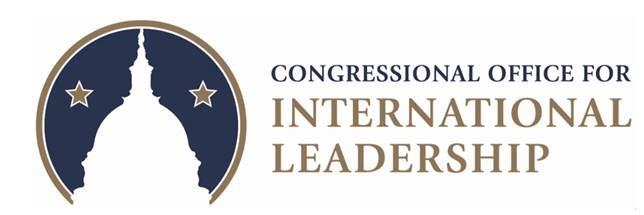 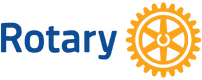 OPEN WORLD PROGRAMSponsored by theCongressional Office for International LeadershipDelegation From UkraineRule of Law: Processing War CrimesDates 5-13 April 2024Delegate and facilitator names:Stanislav CherednykInna ZavorotkoVitalii SaschukMykola MazurOlena BalzhykUliana Pashynna, FacilitatorProfessional InterpreterAlexander KrainiyOfficial host city: Woodland, CaliforniaLocal Host Rotary Club: Woodland NoonLocal Rotary Host Coordinator Name: James V. NolanAddress: 22 Cypress Drive, Woodland, CA 95695Phone/e-mail: (530) 662-2859 / jvnolan@yololaw.comEmergency/mobile phone number(530) 219-6475DRAFT -MARCH 26, 2024  NOONISHHost-Committee Members:Tom SchwarzgruberGary WegenerMarie Galbo Chuck BrunsBlair VoelzYvette RoyDan StroskiPeter HolmesMike ChandlerAnn TaylorDavid PintoNick RoncoroniPreston SchaubHost Families:Jim & Barbara NolanDan StroskiMike and Randi ChandlerTom & Gail SchwarzgruberGary Wegener and Joan TauzerReserve Host Families:Yvette RoyAnn Taylor Administered by Rotary InternationalThe Woodland Rotary Club, the original Rotary Club in Woodland was chartered in 1926 on April 29.  This April 29, 2024 the Club will celebrate 98 years of ServiceOur Rotary Club participates in International Service Projects and has through the years, such as clean water immunization, Polio Plus, and other medical programs.  Further, Woodland Rotary has supported many local projects, and each year Woodland Rotary receives applications from various local groups requesting funding from Rotary for their projects. In the past few years. Woodland Rotary has purchased and placed new scoreboards in local schools, funded an electronic sign board at Woodland Community College, funded new facilities for Future Farmers of America at the Yolo Fairgrounds, rebuilt Rotary Park at the Fairgrounds, built a Gazebo at Freeman Park, placed bus stop benches around town, replaced the Woodland Little League ballpark fence and backstop, and many, many other local projects.  Additionally, Woodland Rotary has awarded college scholarships to graduating seniors at the local high schools through their four years of college.  Woodland Rotary has sent many students to Camp Royale leadership camp, as well as both sending and receiving high school students through international exchange programs.  This is just a short summary of our many Woodland Rotary Club activities.  All Rotary Clubs participate in five Avenues of Service:  Club Service; Vocational Service; Community Service; International Service; and Youth Service. Friday, April 55:20pm	Delegates arrive at Sacramento International Airport, United Airlines, Flt 1208, arrives Sacto 5:20 PM, from Denver (after Washington DC),.  Need to plan welcome reception, dinner.  Intro to Rotary & itinerary.6:30 PM 	Plan the dinner & location. Invite Host Families.  Probably Nolan’s Law Office, 429 First Street, Woodland.  Buffet style dinner.  Plan menu. Need Name Tags & Contact Information for all. 	www.yololaw.com8:00 PM	Go to Host family’s homes. Saturday, April 69:30 AM.   	Meet at Nolan’s Law Office.  429 First Street, Woodland.	Buffet breakfast Time for Delegates to jointly plan their program for Rotary Clubs X2.  Suggest 20 minutes, then Q&A. Tuesday 12:15 PM, Woodland Rotary, Hotel Woodland, College & Main streets, Woodland. Thursday 7:00 AM, Woodland Sunrise Rotary, Cracchiolo’s Hall, 1320 E. Main Street, Woodland. 11:00 AM		Assess Delegates’ progress on program.   			Local events. Tour of Woodland, CA Ag Museum, etc. Noon			Lunch to be arranged.Afternoon	Perhaps tour Old Sacramento, Railroad Museum, Crocker Art Gallery, Sutter’s Fort.  4:30 PM	Buffet dinner at Nolan’s home, 22 Cypress, Drive, Woodland.    Besides Delegation, also Rotary Host Families.  6:30 PM	Depart for U.C. Davis Mondavi Center, One Shields Avenue, Davis, CA.7:30 PM.	Evening Mondavi Concert, Jackson Hall. Academy St. Martin’s in the Field.  Have 10 tickets.  Need to determine who else wants to go.	https://www.mondaviarts.org	Return to Host family’s homes late.Sunday, April 76:45 AM		Meet at Nolan’s Law Office, 429 First Street, Woodland, CA 95695			Buffet breakfast to take in vehicles. 7:00 AM		Day long trip to San Francisco.   Wear comfortable shoes, for a lot of walking.  Bring light jacket, sweater or the like.  Hats, sunglasses, sun block recommended.  Do not bring valuables.  Cannot leave anything in vehicles.Alcatraz Island Tour by ferry.  Check in 10:15ish.  Board at 11:00 a.m. Duration 2.5 hours.  Bring lunch to eat on ferry.  Can get lunch in San Francisco. Plan other places & things to see & do: China Town; Golden Gate Bridge; Golden Gate Park.  Bison Paddock, Stow Lake, Museums and Japanese Tea Garden; Apple Store; Mount Sutro; Painted Ladies;  Fisherman’s Wharf; Pier 39; Farmer’s Market.   Dinner stop on the way home to Woodland. Location to be determined.Return to Host family’s homes late.Monday, April 88:00 AM		Meet at Nolan’s Law Office, 429 First Street, Woodland, CA 95695			Buffet breakfast8:30 AM		Depart for U.C. Davis, Davis, CA. 9:15 - 10:30 AM	Meeting Professor Chimene Keitner, UC Davis Law School, 400 Mrak Hall Drive, David CA 95616. Attend Professor Keitner’s Class: International Criminal Law; King Hall room 2304.  Delegates are welcome to sit anywhere in the back half of the classroom.  Peet’s Coffee kiosk is on the north side of the law school building and you are welcome to bring coffee/tea, water, into the class if you wish.  10:40 -11:30 AM       After class Q&A discussion with Professor Keitner and other faculty				members.  Room to be determined11:30 - 12:30 PM   	Lunch provided by Law School with faculty members.  Time for                                      photographs.			https://law.ucdavis.edu			https://law.ucdavis.edu/people/chimene-keitner12:45 PM		Return to Woodland. 2:00 – 4:00 PM	Yolo County District Attorney, Jeff Reisig, deputies and staff. 			Time to be determined.  Discussion and Q&A.  Time for photographs.			https://yoloda.org/4:00 PM   	Tentative:  Meeting with local Ukrainian immigrants. Evening		Plan dinner for Delegation.  			Go to Host family’s homes.Tuesday, April 99:30 AM		Meet at Nolan’s Law Office, 429 First Street, Woodland, CA 95695			Buffet breakfast   Review Delegations’ Program for Rotary. Mid Morning		Tentative:  TO BE DETERMINED.12:15 to 1:15	Noon Rotary Club Meeting in Woodland.  Woodland Hotel, College & Main Streets.  Ukrainian Delegation is the Program. 	http://www.woodlandrotary.org2:00 PM	Woodland Fire Department, Chief Eric Zane, Tour of Firehouse and major equipment, fire trucks, etc.  Station 3, 1550 Springlake Court, Woodland, CA 95776. 	https://www.cityofwoodland.gov/192/Woodland-Fire-Department3:30 PM	Woodland Police Department, Chief Derrek Kaff, Tour of Police Station, and Police vehicles, etc.  1000 Lincoln Avenue, Woodland, CA 95695.	https://www.cityofwoodland.gov/394/Woodland-Police-Department4:00 - 5:00 PM	Tentative:  Meeting with local Ukrainian immigrantsEvening		Plan dinner for Delegation. 			Go to Host family’s homes.Wednesday, April 109:15 AM		Meet at Nolan’s Law Office, 429 First Street, Woodland, CA 95695			Buffet breakfast10 AM	Yolo County Superior Court, 1000 Main Street, Woodland, CA 95695.  Meeting with Presiding Judge Daniel Maguire.  Courthouse Tour, lunch with Judges.  Then observation of trials, civil & criminal, court & jury with Q & As.https://www.yolo.courts.ca.govAfternoon:	Tentative:  Meeting with local Ukrainian immigrants5:30 PM	Schwartz Levi Inn of Court, Davis Odd Fellows Hall, 415 2nd Street, Davis, CA 95616.  Dinner & Program on Jury Selection.	https://www.schwartzinn.com	https://home.innsofcourt.org	Go to Host family’s homes late.Thursday, April 116:40 AM		Meet at Nolan’s Law Office, 429 First Street, Woodland, CA 956957:00 AM	Woodland Sunrise Rotary, Cracchiolo’s Hall, 1320 E. Main Street. Buffet breakfast. Ukrainian Delegation is the Program.	https://www.woodlandsunriserotary.com8:00 AM		Depart for Sacramento.  9:30 AM	To University of the Pacific, McGeorge School of Law, 3200 5th Avenue, Sacramento, CA 95817.  Conference with Professor Linda Carter, International Law and War Crimes.  Colleagues of Professor Carte are invited to attend.	https://law.pacific.edu/law	https://law.pacific.edu/campus-directory/linda-carter11: to 11:30 AM	Break.  Photographs and brief tour of campus.  11:30 AM Lunch in Cafeteria with faculty members.12:30 PM               	Depart for Sacramento Superior Court.1:15 PM 	Arrive at Sacramento Superior Court.  Greeted by Member of the Bench.  Introductions and brief explanation of the Court’s role.  Tour courthouse and Q&A on what was observed. 	https://www.saccourt.ca.gov3:00 PM or later	California 3rd District Court of Appeal, 914 Capitol Mall, Sacramento CA 95814.   Meet with 3rd DCA Justice Shama Mesiwala in her chambers, in a somewhat casual atmosphere.  Justice Mesiwala will provide snacks & tea.    Explain the role of the Court of Appeal.  Discuss the Delegation’s theme. Time for Q&As & photographs.	https://www.courts.ca.gov/3dca.htm	https://www.courts.ca.gov/75426.htm6:15 PM 	Depart for Kings game.  7:00 PM	Sacramento Kings NBA Basketball Game at Golden One Center, 547 L Street, Sacramento, California, 95814.  New Orleans Pelicans coming to town to take on the Kings.GO KINGS!  LIGHT THE BEAM!	https://www.nba.com/kings	Go to Host family’s homes late.Friday, April 12 8:30 AM		Meet at Nolan’s Law Office, 429 First Street, Woodland, CA 95695			Buffet breakfast.9:00 AM		Depart for Sacramento10:00 AM	United States District Court, Eastern District of California Meet at with Chief Judge Kimberly J. Mueller in her chambers in the Robert Matsui United States Courthouse, 501 I Street, Sacramento, CA 95814.  Courtroom 3, 15th Floor.  Patti Andrews, Judge’s assistant.  May meet other Federal Judges and staff.	https://www.caed.uscourts.gov/caednewNoon or earlier	Lunch in Courthouse Cafeteria.  12:30 – 3 PM	United States Attorney’s Office, Eastern District of California.Meet with U.S. Attorney, Phillip Talbert, for the United States Attorney’s Office, Eastern District, California.    Robert Matsui United States Courthouse, 501 I Street, Suite 3-200, Sacramento, CA 95814.  Discussion with AG Talbert and staff attorneys.  Estimated end time 3:00 PM or earlier.https://www.justice.gov/usao-edca/sacramento-office3:00 PM		Return to WoodlandEvening		Farewell Dinner, details to follow.  			Last chance for photographs of Delegation and Rotarians. 			Go to Host family’s homes, NOT TOO LATE, because early start in the morning!Saturday, April 13. 4:00 – 4:15 AM   	Nolan will pick up delegates at Host familys’ homes; except Tom Schwarzgruber, who will drive a couple of delegates to the airport.4:20 AM		Group departs to the Sacramento International Airport. Nolan & Schwarzgruber will get entire Delegation to the airport by 4:45 AM.Breakfast on your own at the airport.  United Airlines Flight 2654 To Chicago, IL (O’Hare International Airport), USA. Flt Time Departure:  6:35 AMConnecting Flight April 13, 2023 4:00 PM.  Lufthansa, Flt # 431, To Frankfurt, Germany. Estimated time of arrival: April 14, 7:20 AM. April 14, 10:25 AM to Warszawa, Poland, Lufthansa, Flt # 5714. (operated by LOT Polish Airlines).  Estimated time of arrival:  12:10 PM.    ALU/Rotary/2024/Open-World/20240326-DRAFT-Tentative-Schedule-Ukrainian-Delegation-April-5-To-13-2024-DRAFT